السؤال الأول : اخـتـاري الإجـابـة الـصـحـيـحـة :                                                                10 درجات       السؤال الثالث :  أملأ الفراغات بما يناسبها من الكلمات الآتية :                   6  درجات] الإيمان باليوم الأخر  -  جبريل عليه السلام -  الكذب وعقوق الوالدين  - الصلاة  والصدق وبر الوالدين   نعيم القبر وعذابه دخول الجنة أو النار - الإيمان بالقدر خيره وشره  [1- .................... هو التصديق والإقرار بكل ما يقع بعد الموت من نعيم القبر وعذابه وبعث الناس للحساب والجزاء بدخول الجنة أو النار ٢- ........................... هو التصديق والإقرار بأن كل ما يقع في الكون من خير أو شر فهو بقضاء الله تعالى وقدره الواجب على من آمن باليوم الآخر أن يستعد له بأمرين : 3-  فعل ما أمر الله به كـ .............................................. 4- ترك  ما نهى الله عنه كـ ............................................5- من عقيدة المسلم التصديق والإقرار بكل ما يقع بعد الموت من ............................................6- النزول بالوحي الموكل به هو ......................................مع تمنياتي لك بالنجاح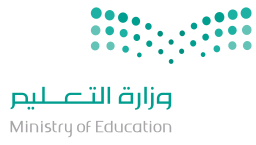 المادةالدراسات الإسلامية الصفالثالث الابتدائي       الزمنساعتاناسم الطالبة : ــــــــــــــــــــــــــــــــــــــــــــــــــــــــــــــــــــــــــــــــــــــــــــــــــــــــــــ         ثالث (          )اسم الطالبة : ــــــــــــــــــــــــــــــــــــــــــــــــــــــــــــــــــــــــــــــــــــــــــــــــــــــــــــ         ثالث (          )اسم الطالبة : ــــــــــــــــــــــــــــــــــــــــــــــــــــــــــــــــــــــــــــــــــــــــــــــــــــــــــــ         ثالث (          )اسم الطالبة : ــــــــــــــــــــــــــــــــــــــــــــــــــــــــــــــــــــــــــــــــــــــــــــــــــــــــــــ         ثالث (          )اسم الطالبة : ــــــــــــــــــــــــــــــــــــــــــــــــــــــــــــــــــــــــــــــــــــــــــــــــــــــــــــ         ثالث (          )اسم الطالبة : ــــــــــــــــــــــــــــــــــــــــــــــــــــــــــــــــــــــــــــــــــــــــــــــــــــــــــــ         ثالث (          )